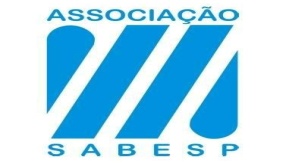 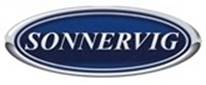 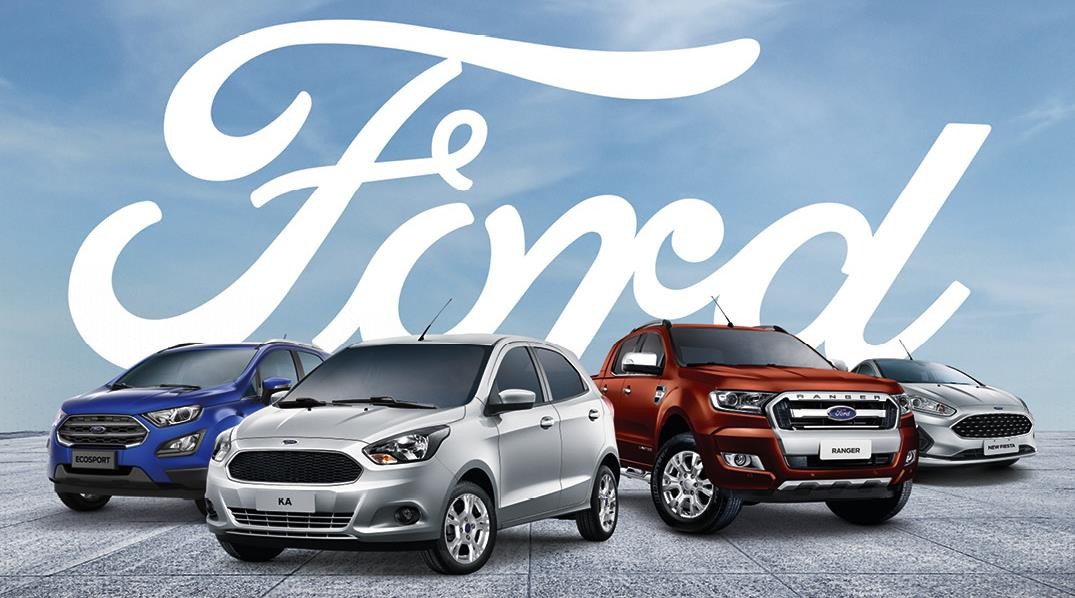 PROGRAMA DO MÊS DE MARÇO PARCERIA ASSOCIAÇÃO SABESPResponsável pelo atendimento: Willians Gs. SimãoTel.: 2066-1030 ou 94752- 0081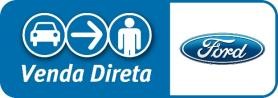 GRADE DE DESCONTO POLITICA COMERCIAL DE VENDA DIRETA MARÇOCOLUNASMODELOMOTORIZAÇÃODESCONTO DE ATÉ Ka Hacth 20191.0 e 1.56%Ka+ Sedan 20191.0 e 1.54.5%Ecosport1.5 e 2.010%Fusion2.0 e 2.55.5%